Bio              		                 Susanne PassantinoMarket Director Government Affairs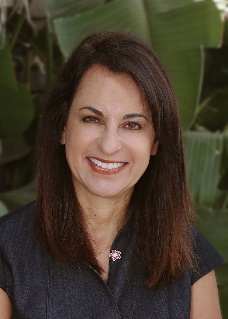 
A 27-year veteran of the waste industry, Susanne Passantino is Market Director, Government Affairs at Republic Services, a leading provider of waste and environmental services.Susanne has extensive expertise in the field of solid waste management and oversees regulatory and environmental compliance for Republic’s franchise contracts in Southern California.  Since joining Republic Services in 2000, she has worked closely with the company’s municipal and private-sector clients to ensure they comply with California’s ambitious recycling and environmental regulations.A respected local leader in the waste industry, Susanne led Republic’s team during the City of Los Angeles’ transition from an open-market system to a franchise model. She is also leading the company’s efforts to assist their clients comply with SB1383. Susanne serves on numerous boards including the California Product Stewardship Council (CPSC), Southern California Waste Management Forum (SCWMF), is as a private sector delegate on the Solid Waste Association of North America (SWANA) and serves as a Director on the Valley Industry Commerce Association (VICA).A native Angeleno, she holds a bachelor’s degree from the University of California, Irvine.